                        INBJUDAN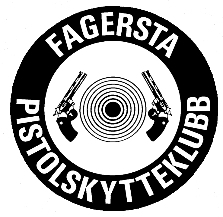 På uppdrag av Västmanlands Pistolskyttekrets får härmedFagersta PSK inbjuda till kretsmästerskap i Militärsnabbmatch B och R på Semla skjutbana.Lördagen  2020 09 26Tävlingsledare	Niklas Ahlén		070-7981733Anmälan		På platsStartavgift		50:-kr.  Omfattning		Militär Snabbmatch enligt skjuthandbok.Som omfattar 12 serier om vardera 5 skott.Skjuttid 10, 8, 6 sekunderI en helmatch skjuts 4 serier på varje visningstidEn provserie om 5 skott och 10 sekunder föregås.Skjutlag		1	10:00	B och C2	ca12:30	R och AKlassindelning	Öppen B och R		C 1,2,3 A1,2,3		Dam C 		Juniorer C		Vy   Vä   CVapen och kortkontroll	Enligt gällande bestämmelseTävlingsjury.		Anslås tävlingsdagen.Kretsens skyttar hälsas varmt välkomna.